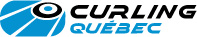 BULLETIN DE MISE EN CANDIDATURECONSEIL D’ADMINISTRATION DE CURLING QUÉBECNom du candidat(e) : __________________________________A )	Engagement :En soumettant ce formulaire, j’affirme que les renseignements qu’il contient sont véridiques et complets. J’ai pris connaissance du document « profil et implication » et je m’engage à représenter l’ensemble des membres de la fédération avec honnêteté et diligence.Veuillez encercler pour confirmer :Je, _____________________________________________, confirme par la présente mon statut de membre en règle de la fédération, et désire poser ma candidature à titre d’administrateur de la personne morale Curling Québec lors de l’élection des administrateurs dans le cadre de la prochaine  assemblée générale annuelle. J’ai également informé mon association régionale de mon intention d’être candidat(e). En foi de quoi, j’ai signé à ______________________________le _____________ (jour) / _____________ (mois) / _________ (année)._____________________________		Signature du / de la candidat(e)	Coordonnées :Adresse : ____________________________________________________________Ville : __________________________________Code postal : _________________Téléphone : _________________________ Cellulaire : _______________________Courriel : ____________________________________________________________B )	Questions :1 )  Pourquoi êtes-vous intéressé(e) à siéger au CA et quels sont vos buts?	____________________________________________________________________________________________________________________________________________________________________________________________________________________________________________________________________________________________________________________2 ) Quelle expérience, expertise, passion ou engagement pensez-vous pouvoir apporter au CA pour l’aider dans l’accomplissement de son mandat?	 ____________________________________________________________________________________________________________________________________________________________________________________________________________________________________________________________________________________________________________________3 )	Quelle est votre expérience comme bénévole dans un club ou ai sein d’une association régionale?____________________________________________________________________________________________________________________________________________________________________________________________________________________________________________________________________________________________________________________4 )	Quelles sont vos habiletés et qualifications particulières que vous avez développées au cours de votre carrière (organisation, gestion, autres)?____________________________________________________________________________________________________________________________________________________________________________________________________________________________________________________________________________________________________________________C )	Message aux membres et aux délégués votants :Vous serez invité(e)s à vous adresser aux membres de l’assemblée lors de l’AGA.______________________________________________________________________________________________________________________________________________________________________________________________________________________________________________________________________________________________________________________________________________________________________________________________________________________________________________________________________________________________________________________________________________________________________________________________________________________________________________________________________________________________________________________________________________________________________________________________________________________________________________________________________________________________________________________________________________________________________________________________________________________________________________________________________________________________________________________________________________________________________________________________________________________________________________________________________________________________________________________________________________________________________________________________________________________________________________________________________________________________________________________________Date limite pour retourner votre formulaire : 16 août 2019Veuillez svp le retourner à l’attention de Marc-André Robitaille – marobitaille@curling-quebec.qc.caJe prendrai le temps requis pour remplir mes obligations, devoirs responsabilités comme membre du CA.ouiJe me préparerai aux réunions du CA et des comités auxquels je participerai et y assisterai en autant que faire se peut.ouiJe serai solidaire des décisions prises par le conseil d’administration.ouiJe serai un bon représentant de ma Fédération.ouiJ’agirai de bonne foi et dans les meilleurs intérêts de Curling Québec, en accord avec ses règlements généraux. Sa mission, sa vision, ses valeurs, ses politiques et son code de conduite.oui